Greek Mythology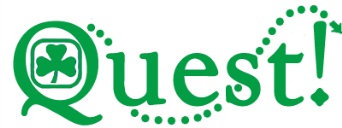 QUEST 2016September 30-October 2, 2016Rowen’s Ravine Scout CampThis confirms your team registration for QUEST 2016.  There are some very exciting and challenging projects prepared for you.  Quest 2016 Core Crew is responsible for all forms (SG1, SG2, SG3, etc) for this event (from arrival time to departure time).  Please contact Heather Neufeld (redcanoe@sasktel.net) if you require a copy of the SG3 form prior to attending this weekend.  Should your team choose to participate in any activities prior to or on your way home from Quest, please ensure you follow appropriate Safe Guide requirements and paperwork.  Quest 2016 Core Crew recommends that parents provide transportation to and from this event; however, should Guiders arrange carpooling or transport girls to Quest, appropriate Safe Guide forms must be submitted (and any other required documentation) no later than September 15, 2016 to the Provincial Office.  ALL TEAMS MUST CHECK IN WITH SECURITY AT THE GATE.All Incident and First Aid forms completed throughout the weekend (Friday – Sunday) must be returned to either the Quest Responsible Guider prior to leaving on Sunday.  Team First Aiders are responsible for all team medications and for minor first aid situations. Please coordinate times to meet with teams that may have specific medication schedules throughout Saturday.Security and Core Staff will circulate throughout the camp and project area on a regular basis and can be contacted through Quest Headquarters.  Enclosed are the following documents:Equipment ListPersonal Kit ListDriving Directions and map to campQuest ScheduleScore sheet – for your information only so the girls can see how they will be scoredSG1 – Activity Plan – PLEASE PROVIDE TO PARENTSPermission Form (SG2 for Quest event)Health Form (H.1 (girls) and H.2 (adults))Emergency Response Plan (SG4)– for Quest – please review procedures with your teamTEAM NUMBER and Current membersTEAM FLAG informationConfirmation Team Members FormThe following items MUST BE RECEIVED no later than September 20, 2016 to Provincial Office:All signed SG2 forms.  Permission forms will not be accepted at Quest.  Girls will be sent home if a Permission form has not been received.One H.1 HEALTH FORM with original signatures and photo plus one photocopy of signed H.1 for each girl.  An H.1 health form will be returned to each girl in a waterproof bag to carry with her at all times during the camp. ALL Adults must carry their H.2 forms on them at all times.Each team must indicate a Home Contact person.  This person will be contacted in the event of an emergency.  Upon arrival at Rowen’s Ravine Scout Camp 6pm-9pm, please locate your site.  Please register your team with the Quest Registrar prior to setting up your site.All team members and at least one Guider must be present at camp when you register. At this time, you will receive your registration package.  Registration will be held between 6:00 – 9:00 p.m. on Friday September 30, 2016 near Headquarters.On Saturday, Oct 1, 2016 at 9:30am all teams will meet for a brief Opening.  Teams are to bring their flag to opening ceremony and place it beside the road to the project area.  All teams will depart to the “Project Area” in sufficient time to arrive at their starting project and be able to begin their “Quest” at 10 am. Teams will spend the next twelve hours participating in various projects that will challenge their abilities in reasoning, leadership, teamwork and endurance.  GUIDERS:Guiders can circulate through the area to ensure the girls are coping well and having fun but they may not in any way and at any time, assist the girls with their QUEST (this includes meals).  Guiders are also running projects so encourage their teams to check in with them.  Using walkie-talkies and/or cell phones between Guiders and teams provides a perceived advantage.  Please do not bring walkie-talkies or cell phones to Quest.  Guiders that chose to bring cell phones should make an effort to use them privately and for essential calls only.  Please ensure your team is familiar with the camp stoves you bring.  Mug up with a hot drink will be provided Friday and Saturday evening.QUEST INFORMATION:Teams will be scored at each project that they participate in and the team with the highest overall score will be the winner. Teams act as a group at all times.  All decisions are group decisions.Teams must be together at all times during competition.Teams must enter, exit and complete projects of their choosing with the original team members. Teams may not change members throughout the day.Teams choose the order in which they complete projects.  Teams will be assigned a starting project.  Projects DO NOT need to be completed in numerical order.PLEASE REMEMBER: BE PREPARED! (i.e. warm clothes/rain gear etc.)TEAM FLAG INFORMATION:Please construct a flag which represents your team.  Flags will be displayed at your campsite and beside the road into the project loop during the competition.  Flags must be picked up by the team after they have completed the Quest.  Your flag must meet the following criteria to be considered for the Choice Award:Maximum Size 80 cm X 40 cm.Free-standing – to display at your tent site and entrance to the project loopConstructed of weather resistant material Must Include:  QUEST Theme Tri Wizard Tournament, Team Name & Team NumberThe team with the most outstanding flag will be announced at closing ceremonies.IMAGE STATEMENT:Quest 2016 event may be photographed, and/or video-taped. As you can appreciate with an event of this size, Girl Guides of Canada, Quest 2016 organizing team cannot assume responsibility in the event that your picture may be recorded. We ask that all participants who do not wish their picture recorded take responsibility for managing this on their own. QUEST 2016EQUIPMENT KIT LISTYour equipment will vary depending on your menu and personal requirements.   Equipment should be in good to excellent working order and water proofed.  Please adjust based on your team needs.Tents (with extra pegs, and guy lines)			Food storage containerDish pans							Dining Shelter (free-standing)Hammer or mallet						CoolerTarps & rope							Large Water jug (water is available)Stove 								FoodLantern							Equipment Storage containersCooking utensils (pots, pans, knives, bowls etc.)		Team First Aid Kit and team health formsMatches	Garbage containers*********************************************************************************Tips about your campsite:You are responsible for your own equipment.You must bring, prepare & appropriately store all your own food.You are responsible for your own garbage.  What you bring, you take home.We are not able to guarantee picnic tables will be available.There are flush toilets at the lodge The weather is unpredictable! Bring warm clothes, sleeping bags, blankets etc.This site is prone to high winds.Campsites are located in an open field (NO TREES)No open fires of any kind (includes no trace) in the field area.  All cooking must be conducted on a camp stove.Water is available on site Gear will need to be carried down the your campsite. No vehicles will be permitted past the parking lot. QUEST 2016PERSONAL KIT LISTWarm sweater						sunscreenSweatshirt (preferably hooded)				bug repellant2 Warm pants							flashlight (extra batteries and bulb)Long johns/tights						emergency whistleSocks								sit uponUnderwear							paper/penJogging suit and thick socks (for bed)			water bottleCamp hat/Winter hat 					warm sleeping bagMittens or gloves						sleeping pad/ground sheetWarm coat							camp pillowFootwear (waterproof and suitable for hiking)	personal first aid kitExtra blanket (rolled in sleeping bag)			SneakersToilet articles (facecloth, soap, toothbrush etc.)		Survival kitDishes (plate,bowl,mug, utensils – all in a mesh bag)	Any other items you deem appropriateDO NOT BRING CELL PHONES, TANK TOPS, or FLIP FLOPS*********************************************************************************Each team member must have a Personal backpack with the following during the competition:Filled Water bottle		work glovesMug	 			flashlight (one flashlight per team member)Sit upon			personal first aid kitHot powdered drink		knife – (swiss army style)Snacks				Extra socksyour lunch and supperSurvival kit			Personal Health Form (which you will receive Friday night)Compass	EACH TEAM MUST HAVE (minimum):  One tarp – min. 10 X 12 feet and Rope (at least - 15 feet in length).	There will be hot water available at some of the Project sites to make a hot drink.Guiders are not permitted to prepare or serve food to the girls in the Project area.*********************************************************************************	Tips for your personal gear:Clothing – stay away from cotton and denim.  These fabrics attract water and do not stay warm (or dry quickly).  Choose fabrics like polar fleece as it repels water.  Dress in layers to trap warm air between the layers.Groundsheet – absolutely necessary under your bedroll to protect against dampness.Sleeping pad – air mattresses are not recommended at this time of year because they are very cold.  The best insulator is a Thinsulate pad (blue foam pad).  Thermarest pads (self-inflating) are also a good choice as they are properly insulated for cold weather.Sleeping bag liner – Use a blanket, a flannelette sheet or a piece of polar fleece to line your sleeping bag for extra warmth.Waterproof all personal gearWaterproof all gear to be carried during competitionQUEST SCHEDULEFriday6-9 pm	Team and Project Registration	Set up Camp9:00 pm	Team Meeting (one adult and one girl representative per team)9:30 pm	Project Meeting (Project Leads and Ranger on site adult)10 – 11:00pm	Trader/Social Time – a time for teams to meet and trade with each other11:30pm	Quiet TimeSaturday8-9:30 am	Prepare for the Day 9:30 am	Team Photos will be taken –	Opening Ceremony - 10 am	Projects Start Remember to take everything you will need for the day with you as returning to your tent site will waste valuable time in completing your QUEST!10 pm	Projects Close 10:15	Mug up11:30	Quiet TimeSundayPre 10am	Clean up & Break Camp10 am	Official Closing and Presentations	Reflections11 pm	All campers leaveALL CRITERIA NOT MET WILL SCORE 0.NO BONUS POINTS ARE TO BE ASSIGNED.CONFIRMATION TEAM FORMTEAM #:Please remove the following team members from our team:1.2.3.4.Please add the following team members to our team:OUR TEAM CONTACT IS:NAME:ADDRESS:PHONE:List all adults coming with the team:TEAM #PROJECT #PROJECT #PROJECT #PROJECT #PROJECT #PROJECT #PROJECT #PROJECT #PROJECT #PROJECT #PROJECT #PROJECT #PROJECT #QUEST 2016QUEST 2016QUEST 2016QUEST 2016QUEST 2016QUEST 2016QUEST 2016QUEST 2016QUEST 2016QUEST 2016QUEST 2016QUEST 2016QUEST 2016QUEST 2016QUEST 2016QUEST 2016QUEST 2016QUEST 2016QUEST 2016QUEST 2016QUEST 2016QUEST 2016QUEST 2016Score SheetScore SheetScore SheetScore SheetScore SheetScore SheetScore SheetScore SheetScore SheetScore SheetScore SheetScore SheetScore SheetScore SheetScore SheetScore SheetScore SheetScore SheetScore SheetScore SheetScore SheetScore SheetScore SheetStart Time:Team:Team:Team:Team:Team:Team:Team:Finish Time:Girls’ Names:Girls’ Names:Girls’ Names:Girls’ Names:Girls’ Names:Girls’ Names:Girls’ Names:ProtocolProtocolProtocolProtocolProtocolProtocolProtocolProtocolProtocolProtocolProtocolProtocolProtocolProtocolProtocolProtocolProtocolProtocolProtocolProtocolProtocolProtocolProtocolScoreScoreScoreScoreScoreScoreScoreScoreScoreScoreScoreScoreScoreScoreScoreScoreScoreScoreWas the team number visible?Was the team number visible?Was the team number visible?Was the team number visible?Was the team number visible?000112223333444555Did they have their health forms?Did they have their health forms?Did they have their health forms?Did they have their health forms?Did they have their health forms?000112223333444555Did they introduce themselves by name, and team number?Did they introduce themselves by name, and team number?Did they introduce themselves by name, and team number?Did they introduce themselves by name, and team number?Did they introduce themselves by name, and team number?000112223333444555Did the team listen to directions given by Project staff?Did the team listen to directions given by Project staff?Did the team listen to directions given by Project staff?Did the team listen to directions given by Project staff?Did the team listen to directions given by Project staff?000112223333444555Was the team with respectful, polite and courteous to each other AND to project staff?Was the team with respectful, polite and courteous to each other AND to project staff?Was the team with respectful, polite and courteous to each other AND to project staff?Was the team with respectful, polite and courteous to each other AND to project staff?Was the team with respectful, polite and courteous to each other AND to project staff?000112223333444555Team CooperationTeam CooperationTeam CooperationTeam CooperationTeam CooperationTeam CooperationTeam CooperationTeam CooperationTeam CooperationTeam CooperationTeam CooperationTeam CooperationTeam CooperationTeam CooperationTeam CooperationTeam CooperationTeam CooperationTeam CooperationTeam CooperationTeam CooperationTeam CooperationTeam CooperationTeam CooperationWere all members involved in planning?Were all members involved in planning?Were all members involved in planning?001123455566778991010Was the team able to agree on a plan?Was the team able to agree on a plan?Was the team able to agree on a plan?001123455566778991010Did they all share in problem solving attempts/decisions?Did they all share in problem solving attempts/decisions?Did they all share in problem solving attempts/decisions?001123455566778991010Did all team members take part in the project?Did all team members take part in the project?Did all team members take part in the project?001123455566778991010TimingTimingTimingTimingTimingTimingTimingTimingTimingTimingTimingTimingTimingTimingTimingTimingTimingTimingTimingTimingTimingTimingTimingOn time (20-30 min)On time (20-30 min)2020202020Overtime (30+min)Overtime (30+min)1010101010101010Quit/Did not attemptQuit/Did not attempt00000000Comments:Comments:Comments:Comments:Comments:Total Score:Total Score:Total Score:Total Score:Total Score:Total Score:Total Score:Total Score:Total Score:Total Score:Total Score:Total Score:Total Score:Total Score:Total Score:Comments:Comments:Comments:Comments:Comments:Comments:Comments:Comments:Comments:Comments:Comments:Comments:Comments:Comments:Comments:Comments:Comments:Comments:Comments:Comments:Full NameUnitDate of BirthiMIS #